Course DescriptionTitle: “Social Network Analysis” Author: Leonid E. Zhukov, National Research University Higher School of Economics, Faculty of Computer Science, Department of Data Analysis and Artificial Intelligence, professor.Co-author: Ilya A. Makarov, National Research University Higher School of Economics, Faculty of Computer Science, Department of Data Analysis and Artificial Intelligence, senior lecturer, deputy head.Prerequisites: The course assumes no prior knowledge of statistics and is based on basic notions of mathematics from high-school. However, all students are advised to be prepared for studying a mathematical discipline, even if they come from a non-mathematical background.The following knowledge and competence are needed to study the discipline:A good command of the English language, both orally and written.A basic knowledge of mathematicsA basic programming experienceCourse Type: elective, MAGoLEGO course. Place of the discipline in the MagoLego course from University pool. The course «Social Network Analysis» is a course taught in MagoLego course from University pool. It is recommended for non-specialists who wish to get fundamental knowledge in analysis of social networksScope of Use. The present program establishes minimum demands of students’ knowledge and skills, and determines content of the course. The present syllabus is aimed at department teaching the course, their teaching assistants, and students of MagoLego course from University pool.This syllabus meets the standards required by:Educational standards of National Research University Higher School of Economics;Educational	program	of	Federal	Master’s	Degree Program	for	2016 https://www.hse.ru/org/hse/elective_courses/MG_KK;University curriculum of the Master’s program in «Data Science» (010402) for 2016.Abstract (Summary of the course). The course presents mathematical methods and computational tools for Social Network Analysis (SNA). SNA was pioneered by sociologist, but recently became an interdisciplinary endeavor with contributions from mathematicians, computer scientists, physicists, economists etc., who brought in many new tools and techniques for network analysis. In this course we will start with basic statistical descriptions of networks, analyze network structure, roles and positions of nodes in networks, connectivity patterns and methods for community detection. In the second part of the course we will discuss processes on networks and practical methods of network visualization. We conclude the course with examples from social media mining and Facebook, Vkontakte and Twitter analysis.Learning ObjectivesThe learning objective of the course «Social Network Analysis» is to provide students with essential knowledge of network analysis applicable to real world data, with examples from today’s most popular social networks.Learning outcomesAfter completing the study of the discipline « Social Network Analysis » the student should:Know basic notation and terminology used in network scienceBe able to visualize, summarize and compare networksUnderstand basic principles behind network analysis algorithmsDevelop practical skills of network analysis in R programming languageBe capable of analyzing real work networksAfter completing the study of the discipline «Social Network Analysis» the student should have the following competences:Course PlanTwo pairs consist of 2 academic hour for lecture followed by 2 academic hour for computer exercises/labs after lecture. Additional office hours for lectures’ content are provided.Course DescriptionThe following list describes the topics that will be covered in the course in correspondence with lecture order.Topic 1. Introduction to social network analysisIntroduction to new science of networks. Networks examples. Graph theory basicsTopic 2. Descriptive network analysisStatistical network properties. Degree distribution, clustering coefficient. Frequent patterns. Network motifs. Cliques and k-coresTopic 3. Network structure.Nodes and edges, network diameter and average path length.Topic 4. Node centralities and ranking on networkNode centrality metrics: degree, closeness and betweenness centrality. Eigenvector centrality and PageRank. Algorithm HITSTopic 5. Network communitiesNetworks communities. Graph partitioning and cut metrics. Edge betweenness. Modularity clustering.Topic 6. Affiliation networksAffiliation network and bipartite graphs. 1-mode projections. Recommendation systemsTopic 7. Information and influence propagation on networksSocial Diffusion. Basic cascade model. Influence maximization. Most influential nodes in networkTopic 8. Network visualizationNetwork visualization and graph layouts. Graph sampling. Low-dimensional projectionsTopic 9. Social media miningNatural language processing and sentiment mining.Topic 10. SNA in real world: FB/VK and Twitter analysisProperties of large social networks: friends, connections, likes, re-tweetsReading List and MaterialsWe do not follow a particular textbook in this subject, but the student may find the following references useful:Recommended ReadingDavid Easley and John Kleinberg. "Networks, Crowds, and Markets: Reasoning About a Highly Connected World." Cambridge University Press 2010.Eric Kolaczyk, Gabor Csardi. “Statistical Analysis of Network Data with R (Use R!)”. Springer, 2014.Stanley Wasserman and Katherine Faust. "Social Network Analysis. Methods and Applications." Cambridge University Press, 1994Supplementary ReadingMaarten van Steen. “Graph Theory and Complex Networks. An Introduction”, 2010.Reza Zafarani, Mohammed Ali Abbasi, Huan Liu. “Social Media Mining: An Introduction”. Cambridge University Press 2014.Maksim Tsvetovat and Alexander Kouznetsov. “Social Network Analysis for Startups”. O’Reilly Media, 2011.R programmingRobert Knell. “Introductory R: A Beginner's Guide to Data Visualisation, Statistical Analysis and Programming in R”, 2013Alain Zuur, Elena Ieno, Erik Meesters. “A Beginner's Guide to R (Use R!)”, Springer, 2009Robert Kabacoff. “R in action. Data Analysis and graphics with R”, Manning Publications, 2011Jared Lander. “R for Everyone: Advanced Analytics and Graphics”, Addison-Wesley, 2013Popular ReadingAlbert-Laszlo Barabasi. “Linked. The New Science of Networks”, 2002,2014Duncan Watts. “The Science of a Connected Age”, 2004Course webpageStudents are provided with links to the lecture notes, problem sheets and their solutions, assignments and their solutions, and additional readings.Grading System The assessment consists of one homework, handed out to the students during the semester. The homework problems are based on each lecture topics.Final assessment is the final exam. Students have to demonstrate knowledge of probability and statistics theory.Guidelines for Knowledge AssessmentThe grade formula:The exam will consist of 10 problems, giving ten marks each, worth 40% of the final mark.Final course mark is obtained from the following formula: Final=0.6*(Homework)+0.4*(Exam).The grades are rounded in favour of examiner/lecturer with respect to regularity of class and home works. All grades, having a fractional part greater than 0.5, are rounded up.Table of Grade AccordanceMethods of InstructionCourse lecturer is advised to use interactive learning methods, which allow participation of the majority of students, such as slide presentations, combined with writing materials on board, and usage of interdisciplinary papers to present connections between probability theory and statistics. The course is intended to be adaptive, but it is normal to differentiate tasks in a group if necessary, and direct fast learners to solve more complicated tasks.Term Educational TechnologyThe following educational technologies are used in the study process:discussion and analysis of the results during the computer exercises;regular assignments to test the progress of the student;consultation time on Monday mornings with lecturer and after lecture;teleconference lecturesoffice hours and classes with tutor and teaching assistantstutorshipRecommendations for studentsThe course is interactive. Lectures are combined with exercises. Students are invited to ask questions and actively participate in group discussions.There will be special office hours for students, which would like to get more precise understanding of each topic. The first section will be devoted to learning basics of R Programming and IGraph package. The second (main) part will deal with current class and home works, helping students to understand precisely basic ideas of algorithms for SNA. The thirds and final part will go for final task evaluation and preparation for exam test for discipline.The lecturer is ready to answer your questions online by official e-mails that you can find in the “contacts” section. Additional references found in section 15.1 are suggested to help students in their understanding of the material. This course is taught in English, and students can ask teaching assistants to help them with the language.In addition to introductory classes on R language you may find useful course from Coursera: https://www.coursera.org/course/rprogFinal exam questionsThe final exam will consist in ten questions equally weighted. No material is allowed for the exam. Each question will focus on a particular topic presented during the lectures.Special Equipment and Software SupportThe course requires a laptop and projector. R statistical modeling environment, RStudio IDE, igraph library R: http://www.r-project.orgRStudio: http://www.rstudio.com Igraph: http://igraph.orgLecture materials, course structure and the syllabus are prepared by Leonid Zhukov.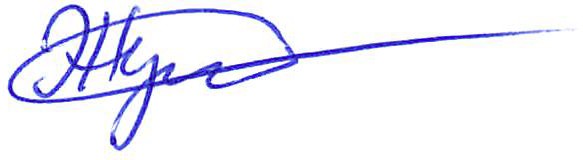 Also the syllabus part concerning classes’ structure was made in collaboration with Ilya Makarov.CompetenceCodeCode (UC)Descriptors (indicators of achievement of theresult)Educative forms and methods aimed at generation anddevelopment of the competenceEducative forms and methods aimed at generation anddevelopment of the competenceThe	ability	toSC-1SC-М1The student is able toLectures and tutorials.Lectures and tutorials.reflect developedreflect developedmethods	ofnetwork methods inactivity.social sciencesThe	ability	toSC-2SC-М2The student is able toExamples coveredduring thepropose a modelvisualize	andlectures	andtutorials.to invent and testsummarize	data,Assignments.Assignments.methods	anddevelop	mathematicaltools	ofmodelsprofessionalactivityCapability	ofSC-3SC-М3Students	obtainAssignments,additionaldevelopment	ofnecessary	knowledgematerial/reading provided.material/reading provided.new	researchin	network	science,methods, changesufficient	to	developof scientific andnew methods in otherindustrial profiledisciplines.of self-activitiesThe	ability	toPC-5IC-The student is able toLectures and tutorials.Lectures and tutorials.describeM5.3_5.describe	problems	inproblems	and4_5.6_2.terms	of	networksituations	of4.1scienceprofessionalactivity in termsCompetenceCodeCode (UC)Descriptors (indicators of achievement of theresult)Educative forms and methods aimed at generation anddevelopment of the competenceof humanitarian, economic and social sciences to solve problems which occur across sciences, in	alliedprofessional fields.№TopicTotalhoursContact hoursContact hoursSelf-study№TopicTotalhoursLecturesSeminarsSelf-study1.Introduction to social network analysis102262.Descriptive network analysis102263.Network structure112274.Node centralities and ranking on network112275.Network communities112276.Affiliation networks112277.Information and influence propagation on networks112278.Network visualization112279.Social media mining1122710.SNA in real world: FB/VK and Twitter analysis11227Total:Total:108202068Type of gradingType ofworkType of gradingHomework1Solving	homework	task	andexamples.Type of gradingExam1Written exam. Preparation time –120 min.FinalTen-point Grading ScaleFive-point Grading Scale1 - very bad 2 – bad3 – no passUnsatisfactory - 2FAIL– pass– highly passSatisfactory – 3PASS– good– very goodGood – 4PASS8 – almost excellent 9 – excellent10 – perfectExcellent – 5PASS